ปัญหา-เฉลย วิชาธรรมวิภาค น.ธ.โท ครั้งที่ ๓	โครงการอบรมนักธรรมชั้นโท-เอก ก่อนสอบสนามหลวง ปีที่ ๑๓ คณะสงฆ์อำเภอสองพี่น้อง จังหวัดสุพรรณบุรี ภาค ๑๔ ณ วัดพรสวรรค์ ตำบลหนองบ่อ  อำเภอสองพี่น้อง  จังหวัดสุพรรณบุรี วันอาทิตย์  ที่  ๒๒  ตุลาคม ๒๕๖๐ 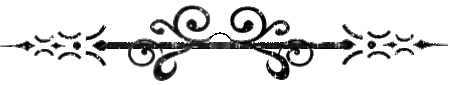 อริยบุคคล ๘ กับ อริยบุคคล ๔ เทียบเข้ากันได้หรือไม่ ? อย่างไร ?ตอบ ได้ ฯ อริยบุคคล ๘ ก็คือ อริยบุคคล ๔ นั่นเอง  คู่ที่ ๑ เป็นพระโสดาบัน ฯ คู่ที่ ๒ เป็นพระสกทาคามี  ฯ คู่ที่ ๓ เป็นอนาคามี ฯ คู่ที่ ๔ เป็นพระอรหันต์ ฯอย่างไรถึงจะเรียกว่าไม่รู้จักอดีต?  ไม่รู้จักอนาคต?  และไม่รู้จักทั้งอดีตทั้งอนาคต  ?ตอบ 	   ความไม่รู้เหตุเมื่อได้ผลในปัจจุบัน  เรียกว่า  ไม่รู้จักอดีตฯ ความไม่รู้จักเหตุที่ทำในปัจจุบันจะให้ผลอย่างไร เรียกว่า ไม่รู้จักอนาคตฯ    ความรู้จักโยงเหตุในอดีตและอนาคตให้เนื่องถึงกัน เรียกว่า ไม่รู้จักทั้งอดีตทั้งอนาคต ฯอะไรเรียกว่า สมาบัติ ?  มีเท่าไหร่ ?  อะไรบ้าง  ?ตอบ  ธรรมอันเป็นเครื่องเพ่งพินิจ เป็นที่เข้าอยู่ของพระโยคาวจรและพระอริยเจ้าฯ      		มี ๘ อย่าง ฯ คือ รูปฌาน ๔ อรูปฌาน ๔  ฯนิโรธสมาบัติ มีอธิบายว่าอย่างใด ?ตอบ สมาบัติที่ดับจิตตสังขาร คือสัญญาและเวทนา เรียกอีกอย่างว่า สัญญาเวทยิตนิโรธ ฯมานะ ๙ จัดเป็นมาร ๕ ได้ในข้อไหนได้บ้าง ?ตอบ จัดเป็นกิเลสมาร เพราะการถือตัวจัดเป็นกิเลสชนิดหนึ่งซึ่งกำจัดความดีให้เลวลง หรือสูญหายไปได้ ฯวิปัสสนาญาณ ๙ จัดเข้าในวิสุทธิ ๗ ข้อไหน ?ตอบ  ในข้อ ๖ คือ ปฏิปทาญาณทัสสนวิสุทธิ  ฯในอันตคาหิกทิฏฐิ  ๑๐ ข้อว่า  ชีพก็อันนั้น สรีระก็อันนั้น และชีพก็เป็นอื่น สรีระก็เป็นอื่น  หมายความว่าอย่างไร ? จัดเข้าในทิฏฐิ ๒ ได้อย่างไหน ?ตอบ ข้อแรก หมายความว่า ชีพกับสรีระเป็นอันเดียวกัน เกิดพร้อมกัน เมื่อสรีระดับ ชีพก็สูญ จัดเข้า ในอุจเฉททิฏฐิ ฯข้อหลังหมายความว่า  ชีพกับสรีระต่างกัน  เมื่อเวลาตาย ชีพออกจากสรีระไปถือปฏิสนธิใหม่ ส่วนสรีระแตกสลายไป จัดเข้าในสัสสตทิฏฐิ  ฯบารมี หมายถึงอะไร ?  จัดเป็นบารมี ๓๐ ได้อย่างไร ? ใช้เกณฑ์อะไรในการจัดเช่นนั้น ?ตอบ หมายถึง  คุณสมบัติหรือปฏิปทาอันยวดยิ่ง จัดเป็น บารมี ๑๐ อุปบารมี ๑๐ ปรมัตถบารมี ๑๐  ฯ มีเกณฑ์การจัด เช่น   ทาน การให้สิ่งของภายนอก  	จัดเป็นทานบารมี ทาน การให้อวัยวะ 		จัดเป็นทานอุปบารมี ทาน การให้ชีวิต		จัดเป็นทานปรมัตถบารมี ฯสัมมัตตะ เรียกอีกอย่างว่าอะไร  ?ตอบ  เรียกว่า อเสขธรรม ธรรมของพระอเสขะคือพระอรหันต์ ฯสัญญา ได้แก่อะไร ?  อานาปานัสสติมีอธิบายอย่างไร ?ตอบ  สัญญา ได้แก่ ความจำได้หมายรู้ หรือความกำหนดหมาย ฯ  อานาปานัสสติ มีอธิบายว่า การกำหนดรู้ลมหายใจเข้าออก  มีสติกำกับอยู่เสมอหายใจเข้า หายใจออก เร็ว ช้า สั้น ยาว ก็รู้โดยอาการนั้น ๆ ฯ                                                                                                                                                                    .          พระอธิการวีระ  วีรจิตฺโต	ออกปัญหาฝ่ายวิชาการ                          	ตรวจแก้ 